Јавни позив за потврђивање статуса акредитованог спроводиоца програма стручног усавршавања у јавној управи за акредитоване високошколске установе или научноистраживачке организације, односно јавно признате организаторе активности образовања одраслихНа основу члана 12. став 1. Уредбe о акредитацији, начину ангажовања и накнадама реализатора и спроводилаца програма стручног усавршавања у јавној управи („Службени гласник РС”, бр. 90/18 и 71/19), Национална академија за јавну управу (у даљем тексту: Национална академија) објављује јавни позив за потврђивање статуса акредитованог спроводиоца програма стручног усавршавања у јавној управи за акредитоване високошколске установе или научноистраживачке организације, односно јавно признате организаторе активности образовања одраслих.Овај позив објављује се на веб презентацији Националне академије, Министарства државне управе и локалне самоуправе и на Порталу еУправа.Потврђивање статуса акредитованог спроводиоца програма стручног усавршавања у јавној управи се спроводи по пријави овлашћеног лица подносиоца пријаве, са назнаком једне или више области стручног усавршавања за коју се врши акредитација. Број области за које се може поднети пријава није ограничен.Јавни позив за потврђивање статуса акредитованог спроводиоца расписује се за следеће области стручног усавршавања:Систем државне управе и уставно уређењеОпшти управни поступак, управни спор и канцеларијско пословањеЈавне политикеНормативни процесИнспекцијски надзорПревенција корупцијеЗаштита људских права и тајности податакаУправљање људским ресурсима Финансијско-материјално пословањеРевизијаЈавне набавкеУправљање програмима и пројектима и међународном развојном помоћиУправа у служби грађана, е-управа и јавне услугеИТ- пословиДигитална писменостУправљање подацима  Европске интеграције и међународна сарадњаВештине руковођења и лични развојКомуникација и односи са јавношћуСтрани језициСрпски језик и језици мањинаОбука реализатораЛокални развој и инвестиције	Комуналне делатностиСтановање и стамбена подршкаДруштвене делатностиЗаштита животне срединеПољопривреда и рурални развојУправљање општинском имовиномБезбедност Систем локалне самоуправеПросторно и урбанистичко планирањеМатичне књиге	Царински системБирачки спискови.Објашњење области стручног усавршавања је доступно на интернет презентацији Националне академије на линкуПотврђивање статуса спроводиоца програма стручног усавршавања у јавној управи за акредитоване високошколске установе или научноистраживачке организације, односно јавно признате организаторе активности образовања одраслих за област стручног усавршавања по поднетој пријави, врши се према подацима из акта о акредитацији. Докази који се прилажу уз пријаву:- доказ о акредитацији високошколске установе или научноистраживачке организације, односно доказ о статусу јавно признатог организатора активности образовања одраслих.- Подаци о радно ангажованим лицима у областима стручног усавршавања у којима се врши акредитацијаТабелу у коју уносите податке о радно ангажованим лицима у областима за које се врши акредитација можете преузети на линку- доказ о радном ангажовању запослених у областима стручног усавршавања у којима се врши акредитација {акт о распоређивању на одговарајућу наставно-научну јединицу (катедра, департман или сл.), односно унутрашњу јединицу (завод, одељење или сл.), као и други докази о ангажовању у одређеним ужим научним областима, студијским програмима или програмима образовања одраслих} и то највише за три области стручног усавршавања по запосленом. Пријава на позив:Пријаве на овај јавни позив подносе се искључиво путем услуге електронске управе која је објављена на Порталу еУправа на линку, попуњавањем електронског обрасца. Напомињемо да се пријава подноси искључиво са налога одговорног лица (лица овлашћеног за заступање). Електронски образац попуњава се ћириличким писмом.Сваки од доказа се прилаже уз пријаву у електронском облику у ПДФ формату (уколико имате више докумената којима се доказује испуњење једног услова морате их скенирати као један ПДФ фајл и тек онда приложити на одговарајућа места у електронском обрасцу).За несметано покретање услуге на порталу е-Управа и прилагање документације, потребно је користити најновију верзију прегледача Internet Explorer верзија 7 или новија. 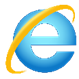 Видео упутство за пријављивање, као и одговоре на често постављена питања можете пронаћи на следећем линку.Рок за подношење пријава:Рок за подношење пријава је 30 дана од дана објављивања на интернет презентацији Националне академије. Последњи дан за подношење пријаве је 19.01.2023. године до 23:59.НапоменаОбавештења о јавном позиву можете добити путем електронске поште: akreditacija@napa.gov.rs Решење којим се одлучује о захтеву доставља се подносиоцу електронским путем у Јединствени електронски сандучић подносиоца на Порталу еУправа.